Lista członków Komisji Oceny Projektów powołanej w ramach: Osi Priorytetowej VII. Poprawa spójności społecznej, Działania 7.2 Rozwój usług społecznych, Poddziałania 7.2.2 Rozwój usług społecznych w ramach BOF oraz Osi Priorytetowej VIII. Infrastruktura dla usług użyteczności publicznej, Działania 8.4 Infrastruktura społeczna, Poddziałania 8.4.2 Infrastruktura usług socjalnych w obszarze BOFNumer naboru: RPPD.07.02.02_08.04.02-IZ.00.20-002/17 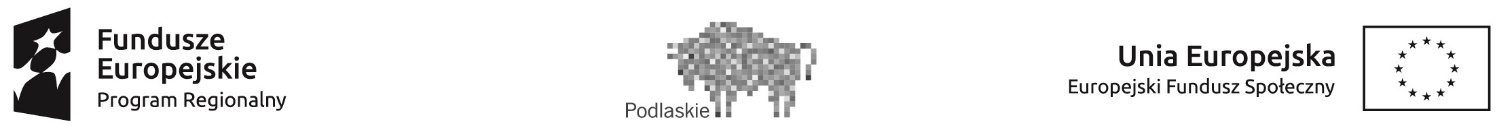 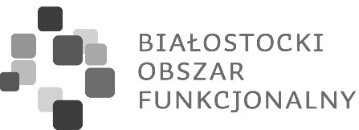 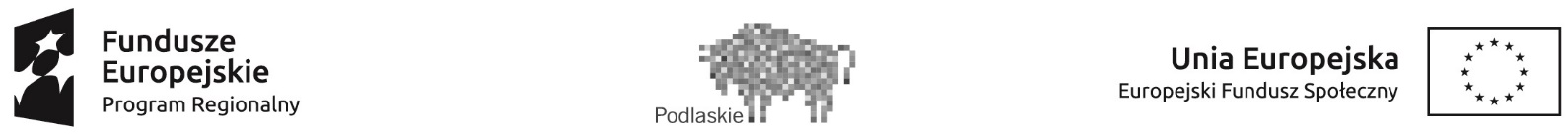 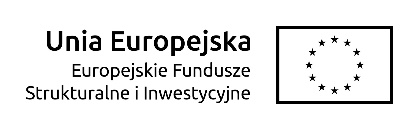 Lp.Nazwisko i imięFunkcja w KOPUwagiJoanna Sarosiekpracownik IOKJakub Krawczukpracownik IOK/ Zastępca Przewodniczącego KOP/ Przewodniczący Podzespołu EFRRZgodnie z Zarządzeniem nr 6/2019 z 22.01.2019 r. przestał pełnić funkcję członka KOP.Małgorzata Kukor-Kołodkopracownik IOK/ Zastępca Przewodniczącego KOP/ Przewodniczący Podzespołu EFSDorota Perłopracownik IOK/ Przewodniczący KOPMagdalena Ciulkinpracownik IOKZgodnie z Zarządzeniem nr 6/2019 z 22.01.2019 r. przestała pełnić funkcję członka KOP.Anna Miliszkiewiczpracownik IOKMonika Bogdańskapracownik IOK/ Sekretarz Podzespołu EFRRAdriana Gawrylukpracownik IOKIlona Pietrusewiczpracownik IOKJustyna Zakrzewskapracownik IOKAnna Łukaszewskapracownik IOK/ Zastępca Przewodniczącego Podzespołu EFSEwa Fiedroczukpracownik IOKMagdalena Chojnowskapracownik IOKStanisława Polakpracownik IOKKatarzyna Kuleszapracownik IOKAnna Mieczkowskapracownik IOKMatylda Wochniakpracownik IOKMagdalena Nowickapracownik IOK/ Sekretarz Podzespołu EFSMarek Bagińskipracownik IOK/ Sekretarz Podzespołu EFSAnna Pańkowskapracownik IOKZgodnie z Zarządzeniem nr 6/2019 z 22.01.2019 r. przestała pełnić funkcję członka KOPMagda Sienkiewiczpracownik IOKZgodnie z Zarządzeniem nr 6/2019 z 22.01.2019 r. przestała pełnić funkcję członka KOPJanusz Kobryńpracownik IOKZgodnie z Zarządzeniem nr 6/2019 z 22.01.2019 r. przestał pełnić funkcję członka KOPMałgorzata Chrołowska-Jurczakpracownik IOKGabriela Suchodołapracownik IOKAnna Rafałowskapracownik IOKZgodnie z Zarządzeniem nr 6/2019 z 22.01.2019 r. przestała pełnić funkcję członka KOPBeata Pieńkowskapracownik IOKEwa Wawrzyniakpracownik IOKMarta Kosakowska-Chwojkopracownik IOKZgodnie z Zarządzeniem nr 6/2019 z 22.01.2019 r. przestała pełnić funkcję członka KOPMagdalena Forencpracownik IOKAgnieszka Boryspracownik IOK/Sekretarz KOPAdrian Kurzapracownik IOKDorota Mierzyńskapracownik IOK/ Zastępca Przewodniczącego KOPKatarzyna Poskrobkopracownik IOKAgnieszka Świderskapracownik IOKDanuta Ciborowskapracownik IOKZgodnie z Zarządzeniem nr 137/2017 z 11.12.2017 r. zaczęła pełnić funkcję członka KOP.Katarzyna Kitlaspracownik IOK/ Zastępca Przewodniczącego KOP/ Przewodniczący Podzespołu EFRRZgodnie z Zarządzeniem nr 6/2019 z 22.01.2019 r. zaczęła pełnić funkcję członka KOP.Małgorzata Kuprelpracownik IOKZgodnie z Zarządzeniem nr 6/2019 z 22.01.2019 r. zaczęła pełnić funkcję członka KOP.Małgorzata Zdanowiczpracownik IOKZgodnie z Zarządzeniem nr 6/2019 z 22.01.2019 r. zaczęła pełnić funkcję członka KOP.Daniel Żukowskipracownik IOKZgodnie z Zarządzeniem nr 6/2019 z 22.01.2019 r. zaczęła pełnić funkcję członka KOP.Rafał Dziemińskipracownik IOKZgodnie z Zarządzeniem nr 6/2019 z 22.01.2019 r. zaczęła pełnić funkcję członka KOP.Barbara Hościkpracownik IOKZgodnie z Zarządzeniem nr 6/2019 z 22.01.2019 r. zaczęła pełnić funkcję członka KOP.Magdalena Wirkowskapracownik IOKZgodnie z Zarządzeniem nr 6/2019 z 22.01.2019 r. zaczęła pełnić funkcję członka KOP.Katarzyna Olszewskapracownik IOKZgodnie z Zarządzeniem nr 6/2019 z 22.01.2019 r. zaczęła pełnić funkcję członka KOP.Magdalena Ruselpracownik IOKZgodnie z Zarządzeniem nr 6/2019 z 22.01.2019 r. zaczęła pełnić funkcję członka KOP.Karol Mateusz Pawłowiczpracownik IOKZgodnie z Zarządzeniem nr 6/2019 z 22.01.2019 r. zaczęła pełnić funkcję członka KOP.Agnieszka Kruazepracownik IOKZgodnie z Zarządzeniem nr 6/2019 z 22.01.2019 r. zaczęła pełnić funkcję członka KOP.Andrzej Jan Tycekspert